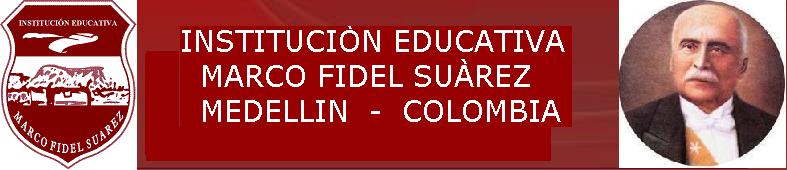 SECRETARÍA DE EDUCACIÓNAREA: HUMANIDADES: LENGUA CASTELLANAGRADO: TERCEROSECRETARÍA DE EDUCACIÓNAREA: HUMANIDADES: LENGUA CASTELLANAGRADO: TERCEROSECRETARÍA DE EDUCACIÓNAREA: HUMANIDADES: LENGUA CASTELLANAGRADO: TERCEROSECRETARÍA DE EDUCACIÓNAREA: HUMANIDADES: LENGUA CASTELLANAGRADO: TERCEROOBJETIVO DE GRADO: Comprender y producir textos con diferentes formatos y finalidades que dan respuesta a propósitos comunicativos diversos, auténticos y contextualizados desde el reconocimiento de su realidad y la del mundo que lo rodea.OBJETIVO DE GRADO: Comprender y producir textos con diferentes formatos y finalidades que dan respuesta a propósitos comunicativos diversos, auténticos y contextualizados desde el reconocimiento de su realidad y la del mundo que lo rodea. CONTENIDOSElementos de la comunicación. (P. Financiera)intención comunicativa en los textos elementos de la comunicación: resaltando el papel del emisor y como reconocerloEl resumen: a partir de esquemas. Ideas principales, ideas secundarias.El párrafo, uso de la mayúscula, el punto y la coma.El sustantivo y sus clases: primitivos-derivados- abstractos y concretos.la infografía la inferencia Palabras hipónimas (deduce el significado. Ejemplo: colibrí= pájaro)tipologías básicas de los textos: narrativos, argumentativo, expositivos, informativos, propositivos, (siluetas textuales)Ortografía m antes de p y bUso del diccionarioCONTENIDOSElementos de la comunicación. (P. Financiera)intención comunicativa en los textos elementos de la comunicación: resaltando el papel del emisor y como reconocerloEl resumen: a partir de esquemas. Ideas principales, ideas secundarias.El párrafo, uso de la mayúscula, el punto y la coma.El sustantivo y sus clases: primitivos-derivados- abstractos y concretos.la infografía la inferencia Palabras hipónimas (deduce el significado. Ejemplo: colibrí= pájaro)tipologías básicas de los textos: narrativos, argumentativo, expositivos, informativos, propositivos, (siluetas textuales)Ortografía m antes de p y bUso del diccionarioCONTENIDOSElementos de la comunicación. (P. Financiera)intención comunicativa en los textos elementos de la comunicación: resaltando el papel del emisor y como reconocerloEl resumen: a partir de esquemas. Ideas principales, ideas secundarias.El párrafo, uso de la mayúscula, el punto y la coma.El sustantivo y sus clases: primitivos-derivados- abstractos y concretos.la infografía la inferencia Palabras hipónimas (deduce el significado. Ejemplo: colibrí= pájaro)tipologías básicas de los textos: narrativos, argumentativo, expositivos, informativos, propositivos, (siluetas textuales)Ortografía m antes de p y bUso del diccionarioCONTENIDOSElementos de la comunicación. (P. Financiera)intención comunicativa en los textos elementos de la comunicación: resaltando el papel del emisor y como reconocerloEl resumen: a partir de esquemas. Ideas principales, ideas secundarias.El párrafo, uso de la mayúscula, el punto y la coma.El sustantivo y sus clases: primitivos-derivados- abstractos y concretos.la infografía la inferencia Palabras hipónimas (deduce el significado. Ejemplo: colibrí= pájaro)tipologías básicas de los textos: narrativos, argumentativo, expositivos, informativos, propositivos, (siluetas textuales)Ortografía m antes de p y bUso del diccionarioCONTENIDOSElementos de la comunicación. (P. Financiera)intención comunicativa en los textos elementos de la comunicación: resaltando el papel del emisor y como reconocerloEl resumen: a partir de esquemas. Ideas principales, ideas secundarias.El párrafo, uso de la mayúscula, el punto y la coma.El sustantivo y sus clases: primitivos-derivados- abstractos y concretos.la infografía la inferencia Palabras hipónimas (deduce el significado. Ejemplo: colibrí= pájaro)tipologías básicas de los textos: narrativos, argumentativo, expositivos, informativos, propositivos, (siluetas textuales)Ortografía m antes de p y bUso del diccionarioCONTENIDOSElementos de la comunicación. (P. Financiera)intención comunicativa en los textos elementos de la comunicación: resaltando el papel del emisor y como reconocerloEl resumen: a partir de esquemas. Ideas principales, ideas secundarias.El párrafo, uso de la mayúscula, el punto y la coma.El sustantivo y sus clases: primitivos-derivados- abstractos y concretos.la infografía la inferencia Palabras hipónimas (deduce el significado. Ejemplo: colibrí= pájaro)tipologías básicas de los textos: narrativos, argumentativo, expositivos, informativos, propositivos, (siluetas textuales)Ortografía m antes de p y bUso del diccionarioCONTENIDOSElementos de la comunicación. (P. Financiera)intención comunicativa en los textos elementos de la comunicación: resaltando el papel del emisor y como reconocerloEl resumen: a partir de esquemas. Ideas principales, ideas secundarias.El párrafo, uso de la mayúscula, el punto y la coma.El sustantivo y sus clases: primitivos-derivados- abstractos y concretos.la infografía la inferencia Palabras hipónimas (deduce el significado. Ejemplo: colibrí= pájaro)tipologías básicas de los textos: narrativos, argumentativo, expositivos, informativos, propositivos, (siluetas textuales)Ortografía m antes de p y bUso del diccionarioCONTENIDOSElementos de la comunicación. (P. Financiera)intención comunicativa en los textos elementos de la comunicación: resaltando el papel del emisor y como reconocerloEl resumen: a partir de esquemas. Ideas principales, ideas secundarias.El párrafo, uso de la mayúscula, el punto y la coma.El sustantivo y sus clases: primitivos-derivados- abstractos y concretos.la infografía la inferencia Palabras hipónimas (deduce el significado. Ejemplo: colibrí= pájaro)tipologías básicas de los textos: narrativos, argumentativo, expositivos, informativos, propositivos, (siluetas textuales)Ortografía m antes de p y bUso del diccionarioCONCEPTUALCONCEPTUALCONCEPTUALPROCEDIMENTALPROCEDIMENTALPROCEDIMENTALACTITUDINALACTITUDINALReconocimiento de  la estructura y los elementos de un texto.Reconocimiento de  la estructura y los elementos de un texto.Reconocimiento de  la estructura y los elementos de un texto.Redacción de textos   en forma  escrita. aplicando conceptos aprendidosUso de la entonación y los matices de la voz para alcanzar su propósito comunicativo.Redacción de textos   en forma  escrita. aplicando conceptos aprendidosUso de la entonación y los matices de la voz para alcanzar su propósito comunicativo.Redacción de textos   en forma  escrita. aplicando conceptos aprendidosUso de la entonación y los matices de la voz para alcanzar su propósito comunicativo.Participación de lecturas orales y silenciosas.Participación de lecturas orales y silenciosas.METODOLOGIAMETODOLOGIAMETODOLOGIARECURSOSRECURSOSRECURSOSACTIVIDADESACTIVIDADESSe siguen los retos y desafíos propuestos en la guía de Entretextos del MEN.En cada uno de los procesos de aula se tiene en cuenta los pre-saberes y los intereses de los estudiantes, iniciando así las temáticas que los llevará a la consulta, socialización, profundización de cada tema; concluyendo en mapa conceptual, cuadros sinópticos, trabajo de asesoría individual y grupal. Fomentando  la ejecución de actividades creativas las cuales desarrollan destrezas y habilidades en la creación y producción dirigida.Formulación y reformulación de preguntas, elaboración de hipótesis, confrontación, asociación, inferencia, deducción, comparación, creación y recreación de su propia realidad. Trabajos en equipo donde los estudiantes que manejan mejor la temática interactúen con los demás, lo que posibilita a unos y otros enseñar y ser enseñados. El maestro se constituye en mediador del proceso.Se sugieren realizar los siguientes desafíos del texto Entre textos:ortografía m antes de p y b(desafíos 1,2,3)el resumen (desafíos 19, 20)el texto informativo (27,28,37,38,39, 41,42,43)el adjetivo (desafíos 46,47,48)la infografía (desafíos, 17,18,22,24,25,26,49,50,51,52)intención comunicativa en los textos (orientación pedagógica 3)Se siguen los retos y desafíos propuestos en la guía de Entretextos del MEN.En cada uno de los procesos de aula se tiene en cuenta los pre-saberes y los intereses de los estudiantes, iniciando así las temáticas que los llevará a la consulta, socialización, profundización de cada tema; concluyendo en mapa conceptual, cuadros sinópticos, trabajo de asesoría individual y grupal. Fomentando  la ejecución de actividades creativas las cuales desarrollan destrezas y habilidades en la creación y producción dirigida.Formulación y reformulación de preguntas, elaboración de hipótesis, confrontación, asociación, inferencia, deducción, comparación, creación y recreación de su propia realidad. Trabajos en equipo donde los estudiantes que manejan mejor la temática interactúen con los demás, lo que posibilita a unos y otros enseñar y ser enseñados. El maestro se constituye en mediador del proceso.Se sugieren realizar los siguientes desafíos del texto Entre textos:ortografía m antes de p y b(desafíos 1,2,3)el resumen (desafíos 19, 20)el texto informativo (27,28,37,38,39, 41,42,43)el adjetivo (desafíos 46,47,48)la infografía (desafíos, 17,18,22,24,25,26,49,50,51,52)intención comunicativa en los textos (orientación pedagógica 3)Se siguen los retos y desafíos propuestos en la guía de Entretextos del MEN.En cada uno de los procesos de aula se tiene en cuenta los pre-saberes y los intereses de los estudiantes, iniciando así las temáticas que los llevará a la consulta, socialización, profundización de cada tema; concluyendo en mapa conceptual, cuadros sinópticos, trabajo de asesoría individual y grupal. Fomentando  la ejecución de actividades creativas las cuales desarrollan destrezas y habilidades en la creación y producción dirigida.Formulación y reformulación de preguntas, elaboración de hipótesis, confrontación, asociación, inferencia, deducción, comparación, creación y recreación de su propia realidad. Trabajos en equipo donde los estudiantes que manejan mejor la temática interactúen con los demás, lo que posibilita a unos y otros enseñar y ser enseñados. El maestro se constituye en mediador del proceso.Se sugieren realizar los siguientes desafíos del texto Entre textos:ortografía m antes de p y b(desafíos 1,2,3)el resumen (desafíos 19, 20)el texto informativo (27,28,37,38,39, 41,42,43)el adjetivo (desafíos 46,47,48)la infografía (desafíos, 17,18,22,24,25,26,49,50,51,52)intención comunicativa en los textos (orientación pedagógica 3)TALENTO HUMANORector y coordinadores.Docentes del grado.Estudiantes monitores de la asignatura.Estudiantes de la Institución Educativa.Padres de familia.RECURSOS FÍSICOSTextos guías del MEN.Salones de clase.Aula múltiple y de proyección.MEDIOS Y AYUDASPelículas.Grabadora.Televisor.D.V.D.Video.Video Beam.Computadores.MATERIAL DIDÁCTICOTexto guía.Módulo guía.Material Fotocopiado.Diccionarios.Revistas.Periódicos.Láminas.Carteles.Carteleras.Objetos reales.TALENTO HUMANORector y coordinadores.Docentes del grado.Estudiantes monitores de la asignatura.Estudiantes de la Institución Educativa.Padres de familia.RECURSOS FÍSICOSTextos guías del MEN.Salones de clase.Aula múltiple y de proyección.MEDIOS Y AYUDASPelículas.Grabadora.Televisor.D.V.D.Video.Video Beam.Computadores.MATERIAL DIDÁCTICOTexto guía.Módulo guía.Material Fotocopiado.Diccionarios.Revistas.Periódicos.Láminas.Carteles.Carteleras.Objetos reales.TALENTO HUMANORector y coordinadores.Docentes del grado.Estudiantes monitores de la asignatura.Estudiantes de la Institución Educativa.Padres de familia.RECURSOS FÍSICOSTextos guías del MEN.Salones de clase.Aula múltiple y de proyección.MEDIOS Y AYUDASPelículas.Grabadora.Televisor.D.V.D.Video.Video Beam.Computadores.MATERIAL DIDÁCTICOTexto guía.Módulo guía.Material Fotocopiado.Diccionarios.Revistas.Periódicos.Láminas.Carteles.Carteleras.Objetos reales.Trabajo en grupo,  desarrollo de guías, lecturas de textos cortos y producción textual, dictados haciendo énfasis en las reglas ortográficas vistas, consulta de vocabulario en el diccionario, uso  del blog, consultas, juego de agilidad mental y procedimentalTrabajo en grupo,  desarrollo de guías, lecturas de textos cortos y producción textual, dictados haciendo énfasis en las reglas ortográficas vistas, consulta de vocabulario en el diccionario, uso  del blog, consultas, juego de agilidad mental y procedimentalEVALUACIÓNEVALUACIÓNEVALUACIÓNEVALUACIÓNEVALUACIÓNEVALUACIÓNEVALUACIÓNEVALUACIÓNCRITERIOPROCESOPROCESOPROCESOPROCEDIMIENTOPROCEDIMIENTOPROCEDIMIENTOFRECUENCIAEvaluaciones escritas y orales.Talleres.Trabajos.Cuadernos al día.Comprensión de lectura en clase.Manejo de diccionario. Participación en clase.Dictados.Control de asistencia.Trabajo en equipo.Trabajo individual.Control de asistencia.Trabajo en equipo.Trabajo individual.Control de asistencia.Trabajo en equipo.Trabajo individual.Explicación del tema.Desarrollo de fichas y talleres en forma individual y en grupo.Revisión de cuadernos.Se reúnen en parejas para leer y analizar un texto corto. Talleres de repaso sobre los temas vistos. Se realizan lecturas y ejercicios de comprensión sobre estas.Explicación del tema.Desarrollo de fichas y talleres en forma individual y en grupo.Revisión de cuadernos.Se reúnen en parejas para leer y analizar un texto corto. Talleres de repaso sobre los temas vistos. Se realizan lecturas y ejercicios de comprensión sobre estas.Explicación del tema.Desarrollo de fichas y talleres en forma individual y en grupo.Revisión de cuadernos.Se reúnen en parejas para leer y analizar un texto corto. Talleres de repaso sobre los temas vistos. Se realizan lecturas y ejercicios de comprensión sobre estas.La evaluación será permanente a través de la observación, acompañamiento y desarrollo de las diferentes actividades.PLAN DE APOYO DE RECUPERACIÓN, DE NIVELACIÓN Y PROFUNDIZACIÓN Se planearán diferentes actividades de acuerdo a las necesidades del estudiante..PLAN DE APOYO DE RECUPERACIÓN, DE NIVELACIÓN Y PROFUNDIZACIÓN Se planearán diferentes actividades de acuerdo a las necesidades del estudiante..PLAN DE APOYO DE RECUPERACIÓN, DE NIVELACIÓN Y PROFUNDIZACIÓN Se planearán diferentes actividades de acuerdo a las necesidades del estudiante..PLAN DE APOYO DE RECUPERACIÓN, DE NIVELACIÓN Y PROFUNDIZACIÓN Se planearán diferentes actividades de acuerdo a las necesidades del estudiante..PLAN DE APOYO DE RECUPERACIÓN, DE NIVELACIÓN Y PROFUNDIZACIÓN Se planearán diferentes actividades de acuerdo a las necesidades del estudiante..PLAN DE APOYO DE RECUPERACIÓN, DE NIVELACIÓN Y PROFUNDIZACIÓN Se planearán diferentes actividades de acuerdo a las necesidades del estudiante..PLAN DE APOYO DE RECUPERACIÓN, DE NIVELACIÓN Y PROFUNDIZACIÓN Se planearán diferentes actividades de acuerdo a las necesidades del estudiante..PLAN DE APOYO DE RECUPERACIÓN, DE NIVELACIÓN Y PROFUNDIZACIÓN Se planearán diferentes actividades de acuerdo a las necesidades del estudiante..RecuperaciónRecuperaciónNivelaciónNivelaciónNivelaciónProfundizaciónProfundizaciónProfundizaciónPresentación  de  actividades que no realizó durante el periodo.Cuestionarios de conceptos básicos.Evaluación oral o escrita.Sustentar en forma oral o escrita los temas trabajados.Presentación  de  actividades que no realizó durante el periodo.Cuestionarios de conceptos básicos.Evaluación oral o escrita.Sustentar en forma oral o escrita los temas trabajados.Transcribir textos.Asesoría extra clase.Talleres de repaso.Actualizar el cuaderno y las notas de clase  a la fecha.Evaluaciones de los contenidos vistos en el periodo.Transcribir textos.Asesoría extra clase.Talleres de repaso.Actualizar el cuaderno y las notas de clase  a la fecha.Evaluaciones de los contenidos vistos en el periodo.Transcribir textos.Asesoría extra clase.Talleres de repaso.Actualizar el cuaderno y las notas de clase  a la fecha.Evaluaciones de los contenidos vistos en el periodo.Consultar  y ampliar  temas en internetConsultar  y ampliar  temas en internetConsultar  y ampliar  temas en internetADECUACIONES CURRICULARESSe planearán actividades de acuerdo con las necesidades individuales de los estudiantes, involucrando a la familia.Se tendrán en cuenta las actividades básicas o relevantes de los centros de aprendizaje para los niños de NEE.ADECUACIONES CURRICULARESSe planearán actividades de acuerdo con las necesidades individuales de los estudiantes, involucrando a la familia.Se tendrán en cuenta las actividades básicas o relevantes de los centros de aprendizaje para los niños de NEE.ADECUACIONES CURRICULARESSe planearán actividades de acuerdo con las necesidades individuales de los estudiantes, involucrando a la familia.Se tendrán en cuenta las actividades básicas o relevantes de los centros de aprendizaje para los niños de NEE.ADECUACIONES CURRICULARESSe planearán actividades de acuerdo con las necesidades individuales de los estudiantes, involucrando a la familia.Se tendrán en cuenta las actividades básicas o relevantes de los centros de aprendizaje para los niños de NEE.ADECUACIONES CURRICULARESSe planearán actividades de acuerdo con las necesidades individuales de los estudiantes, involucrando a la familia.Se tendrán en cuenta las actividades básicas o relevantes de los centros de aprendizaje para los niños de NEE.ADECUACIONES CURRICULARESSe planearán actividades de acuerdo con las necesidades individuales de los estudiantes, involucrando a la familia.Se tendrán en cuenta las actividades básicas o relevantes de los centros de aprendizaje para los niños de NEE.ADECUACIONES CURRICULARESSe planearán actividades de acuerdo con las necesidades individuales de los estudiantes, involucrando a la familia.Se tendrán en cuenta las actividades básicas o relevantes de los centros de aprendizaje para los niños de NEE.ADECUACIONES CURRICULARESSe planearán actividades de acuerdo con las necesidades individuales de los estudiantes, involucrando a la familia.Se tendrán en cuenta las actividades básicas o relevantes de los centros de aprendizaje para los niños de NEE.OBSERVACIONESOBSERVACIONESOBSERVACIONESOBSERVACIONESOBSERVACIONESOBSERVACIONESOBSERVACIONESOBSERVACIONESOBJETIVO DE GRADO: Comprender y producir textos con diferentes formatos y finalidades que dan respuesta a propósitos comunicativos diversos, auténticos y contextualizados desde el reconocimiento de su realidad y la del mundo que lo rodea. CONTENIDOSConstrucción de textos orales brevesLa anécdota.La canción y la declamación.El dialogo, partes del diálogo, globos de diálogo en la historieta.El plegable.Plan textual, concordancia, coherencia.Estructura interna de un texto: título, derechos de autor, índice, dedicatoria, glosario, capítulos o subdivisiones.Los pronombres personalesEl verbo: Tiempos: presente, pasado y futuro. Modos: infinitivo, gerundio, participio.Normas ortográficas: c,s,z.Uso del diccionarioCONTENIDOSConstrucción de textos orales brevesLa anécdota.La canción y la declamación.El dialogo, partes del diálogo, globos de diálogo en la historieta.El plegable.Plan textual, concordancia, coherencia.Estructura interna de un texto: título, derechos de autor, índice, dedicatoria, glosario, capítulos o subdivisiones.Los pronombres personalesEl verbo: Tiempos: presente, pasado y futuro. Modos: infinitivo, gerundio, participio.Normas ortográficas: c,s,z.Uso del diccionarioCONTENIDOSConstrucción de textos orales brevesLa anécdota.La canción y la declamación.El dialogo, partes del diálogo, globos de diálogo en la historieta.El plegable.Plan textual, concordancia, coherencia.Estructura interna de un texto: título, derechos de autor, índice, dedicatoria, glosario, capítulos o subdivisiones.Los pronombres personalesEl verbo: Tiempos: presente, pasado y futuro. Modos: infinitivo, gerundio, participio.Normas ortográficas: c,s,z.Uso del diccionarioCONTENIDOSConstrucción de textos orales brevesLa anécdota.La canción y la declamación.El dialogo, partes del diálogo, globos de diálogo en la historieta.El plegable.Plan textual, concordancia, coherencia.Estructura interna de un texto: título, derechos de autor, índice, dedicatoria, glosario, capítulos o subdivisiones.Los pronombres personalesEl verbo: Tiempos: presente, pasado y futuro. Modos: infinitivo, gerundio, participio.Normas ortográficas: c,s,z.Uso del diccionarioCONTENIDOSConstrucción de textos orales brevesLa anécdota.La canción y la declamación.El dialogo, partes del diálogo, globos de diálogo en la historieta.El plegable.Plan textual, concordancia, coherencia.Estructura interna de un texto: título, derechos de autor, índice, dedicatoria, glosario, capítulos o subdivisiones.Los pronombres personalesEl verbo: Tiempos: presente, pasado y futuro. Modos: infinitivo, gerundio, participio.Normas ortográficas: c,s,z.Uso del diccionarioCONTENIDOSConstrucción de textos orales brevesLa anécdota.La canción y la declamación.El dialogo, partes del diálogo, globos de diálogo en la historieta.El plegable.Plan textual, concordancia, coherencia.Estructura interna de un texto: título, derechos de autor, índice, dedicatoria, glosario, capítulos o subdivisiones.Los pronombres personalesEl verbo: Tiempos: presente, pasado y futuro. Modos: infinitivo, gerundio, participio.Normas ortográficas: c,s,z.Uso del diccionarioCONTENIDOSConstrucción de textos orales brevesLa anécdota.La canción y la declamación.El dialogo, partes del diálogo, globos de diálogo en la historieta.El plegable.Plan textual, concordancia, coherencia.Estructura interna de un texto: título, derechos de autor, índice, dedicatoria, glosario, capítulos o subdivisiones.Los pronombres personalesEl verbo: Tiempos: presente, pasado y futuro. Modos: infinitivo, gerundio, participio.Normas ortográficas: c,s,z.Uso del diccionarioCONTENIDOSConstrucción de textos orales brevesLa anécdota.La canción y la declamación.El dialogo, partes del diálogo, globos de diálogo en la historieta.El plegable.Plan textual, concordancia, coherencia.Estructura interna de un texto: título, derechos de autor, índice, dedicatoria, glosario, capítulos o subdivisiones.Los pronombres personalesEl verbo: Tiempos: presente, pasado y futuro. Modos: infinitivo, gerundio, participio.Normas ortográficas: c,s,z.Uso del diccionarioCONTENIDOSConstrucción de textos orales brevesLa anécdota.La canción y la declamación.El dialogo, partes del diálogo, globos de diálogo en la historieta.El plegable.Plan textual, concordancia, coherencia.Estructura interna de un texto: título, derechos de autor, índice, dedicatoria, glosario, capítulos o subdivisiones.Los pronombres personalesEl verbo: Tiempos: presente, pasado y futuro. Modos: infinitivo, gerundio, participio.Normas ortográficas: c,s,z.Uso del diccionarioCONCEPTUALCONCEPTUALPROCEDIMENTALPROCEDIMENTALPROCEDIMENTALPROCEDIMENTALPROCEDIMENTALACTITUDINALACTITUDINALReconocimiento de los elementos del proceso de la comunicación e identificación de  la intención del que habla en los diferentes contextosReconocimiento de los elementos del proceso de la comunicación e identificación de  la intención del que habla en los diferentes contextosCorrección de  sus  escritos, teniendo en cuenta  algunos aspectos gramaticalesRelaciones entre lecturas y vivencias, incorporándolos  de manera significativa  a sus esquemas de conocimientosCorrección de  sus  escritos, teniendo en cuenta  algunos aspectos gramaticalesRelaciones entre lecturas y vivencias, incorporándolos  de manera significativa  a sus esquemas de conocimientosCorrección de  sus  escritos, teniendo en cuenta  algunos aspectos gramaticalesRelaciones entre lecturas y vivencias, incorporándolos  de manera significativa  a sus esquemas de conocimientosCorrección de  sus  escritos, teniendo en cuenta  algunos aspectos gramaticalesRelaciones entre lecturas y vivencias, incorporándolos  de manera significativa  a sus esquemas de conocimientosCorrección de  sus  escritos, teniendo en cuenta  algunos aspectos gramaticalesRelaciones entre lecturas y vivencias, incorporándolos  de manera significativa  a sus esquemas de conocimientosMuestra de actitud de respeto por la palabra de los compañeros y profesoraMuestra de actitud de respeto por la palabra de los compañeros y profesoraMETODOLOGIAMETODOLOGIARECURSOSRECURSOSRECURSOSRECURSOSRECURSOSACTIVIDADESACTIVIDADESSe siguen los retos y desafíos propuestos en la guía de Entretextos del MEN.En cada uno de los procesos de aula se tiene en cuenta los pre-saberes y los intereses de los estudiantes, iniciando así las temáticas que los llevará a la consulta, socialización, profundización de cada tema; concluyendo en mapa conceptual, cuadros sinópticos, trabajo de asesoría individual y grupal. Fomentando  la ejecución de actividades creativas las cuales desarrollan destrezas y habilidades en la creación y producción dirigida.Formulación y reformulación de preguntas, elaboración de hipótesis, confrontación, asociación, inferencia, deducción, comparación, creación y recreación de su propia realidad. Trabajos en equipo donde los estudiantes que manejan mejor la temática interactúen con los demás, lo que posibilita a unos y otros enseñar y ser enseñados. El maestro se constituye en mediador del proceso.Se sugieren realizar los siguientes desafíos del texto Entre textos y otros textos orientadores del Ministerio:Desafíos :13, 23,43,35,36,La silaba diptongo triptongoLa carta ( desafío 40)El texto instructivo ( desafío 55,56,57,58, 71,72,73,74,75.76.77,78,80)Desafíos 59,60,61,69Plan textual , concordancia, coherencia ,( oreintacion pedagógica 5).Se siguen los retos y desafíos propuestos en la guía de Entretextos del MEN.En cada uno de los procesos de aula se tiene en cuenta los pre-saberes y los intereses de los estudiantes, iniciando así las temáticas que los llevará a la consulta, socialización, profundización de cada tema; concluyendo en mapa conceptual, cuadros sinópticos, trabajo de asesoría individual y grupal. Fomentando  la ejecución de actividades creativas las cuales desarrollan destrezas y habilidades en la creación y producción dirigida.Formulación y reformulación de preguntas, elaboración de hipótesis, confrontación, asociación, inferencia, deducción, comparación, creación y recreación de su propia realidad. Trabajos en equipo donde los estudiantes que manejan mejor la temática interactúen con los demás, lo que posibilita a unos y otros enseñar y ser enseñados. El maestro se constituye en mediador del proceso.Se sugieren realizar los siguientes desafíos del texto Entre textos y otros textos orientadores del Ministerio:Desafíos :13, 23,43,35,36,La silaba diptongo triptongoLa carta ( desafío 40)El texto instructivo ( desafío 55,56,57,58, 71,72,73,74,75.76.77,78,80)Desafíos 59,60,61,69Plan textual , concordancia, coherencia ,( oreintacion pedagógica 5).TALENTO HUMANORector y coordinadores.Docentes del grado.Estudiantes monitores de la asignatura.Estudiantes de la Institución Educativa.Padres de familia.RECURSOS FÍSICOSSalones de clase.Aula múltiple y de proyección.MEDIOS Y AYUDASPelículas.Grabadora.Televisor.D.V.D.Video.Video Beam.Computadores.MATERIAL DIDÁCTICOTexto guía.Módulo guía.Material Fotocopiado.Diccionarios.Revistas.Periódicos.Láminas.Carteles.Carteleras.Objetos reales.TALENTO HUMANORector y coordinadores.Docentes del grado.Estudiantes monitores de la asignatura.Estudiantes de la Institución Educativa.Padres de familia.RECURSOS FÍSICOSSalones de clase.Aula múltiple y de proyección.MEDIOS Y AYUDASPelículas.Grabadora.Televisor.D.V.D.Video.Video Beam.Computadores.MATERIAL DIDÁCTICOTexto guía.Módulo guía.Material Fotocopiado.Diccionarios.Revistas.Periódicos.Láminas.Carteles.Carteleras.Objetos reales.TALENTO HUMANORector y coordinadores.Docentes del grado.Estudiantes monitores de la asignatura.Estudiantes de la Institución Educativa.Padres de familia.RECURSOS FÍSICOSSalones de clase.Aula múltiple y de proyección.MEDIOS Y AYUDASPelículas.Grabadora.Televisor.D.V.D.Video.Video Beam.Computadores.MATERIAL DIDÁCTICOTexto guía.Módulo guía.Material Fotocopiado.Diccionarios.Revistas.Periódicos.Láminas.Carteles.Carteleras.Objetos reales.TALENTO HUMANORector y coordinadores.Docentes del grado.Estudiantes monitores de la asignatura.Estudiantes de la Institución Educativa.Padres de familia.RECURSOS FÍSICOSSalones de clase.Aula múltiple y de proyección.MEDIOS Y AYUDASPelículas.Grabadora.Televisor.D.V.D.Video.Video Beam.Computadores.MATERIAL DIDÁCTICOTexto guía.Módulo guía.Material Fotocopiado.Diccionarios.Revistas.Periódicos.Láminas.Carteles.Carteleras.Objetos reales.TALENTO HUMANORector y coordinadores.Docentes del grado.Estudiantes monitores de la asignatura.Estudiantes de la Institución Educativa.Padres de familia.RECURSOS FÍSICOSSalones de clase.Aula múltiple y de proyección.MEDIOS Y AYUDASPelículas.Grabadora.Televisor.D.V.D.Video.Video Beam.Computadores.MATERIAL DIDÁCTICOTexto guía.Módulo guía.Material Fotocopiado.Diccionarios.Revistas.Periódicos.Láminas.Carteles.Carteleras.Objetos reales. consulta de vocabulario en el diccionario, videos, talleres, lecturas de textos dirigida y espontánea, blog, juegos, canciones, historias consulta de vocabulario en el diccionario, videos, talleres, lecturas de textos dirigida y espontánea, blog, juegos, canciones, historiasEVALUACIÓNEVALUACIÓNEVALUACIÓNEVALUACIÓNEVALUACIÓNEVALUACIÓNEVALUACIÓNEVALUACIÓNEVALUACIÓNCRITERIOPROCESOPROCESOPROCESOPROCEDIMIENTOPROCEDIMIENTOFRECUENCIAFRECUENCIAFRECUENCIAEvaluaciones escritas y orales.Talleres.Trabajos.Cuadernos al día.Comprensión de lectura en clase.Manejo de diccionario. Participación en clase.Dictados.Control de asistencia.Trabajo en equipo.Trabajo individual.Control de asistencia.Trabajo en equipo.Trabajo individual.Control de asistencia.Trabajo en equipo.Trabajo individual.Control de asistencia.Trabajo en equipo.Trabajo individual.Explicación del tema.Desarrollo de fichas y talleres en forma individual y en grupo.Revisión de cuadernos.Se reúnen en parejas para leer y analizar un texto corto. Talleres de repaso sobre los temas vistos. Se realizan lecturas y ejercicios de comprensión sobre estas.Explicación del tema.Desarrollo de fichas y talleres en forma individual y en grupo.Revisión de cuadernos.Se reúnen en parejas para leer y analizar un texto corto. Talleres de repaso sobre los temas vistos. Se realizan lecturas y ejercicios de comprensión sobre estas.Explicación del tema.Desarrollo de fichas y talleres en forma individual y en grupo.Revisión de cuadernos.Se reúnen en parejas para leer y analizar un texto corto. Talleres de repaso sobre los temas vistos. Se realizan lecturas y ejercicios de comprensión sobre estas.La evaluación será permanente a través de la observación, acompañamiento y desarrollo de las diferentes actividades.PLAN DE APOYO DE RECUPERACIÓN, DE NIVELACIÓN Y PROFUNDIZACIÓN Se planearán diferentes actividades de acuerdo a las necesidades del estudiante.PLAN DE APOYO DE RECUPERACIÓN, DE NIVELACIÓN Y PROFUNDIZACIÓN Se planearán diferentes actividades de acuerdo a las necesidades del estudiante.PLAN DE APOYO DE RECUPERACIÓN, DE NIVELACIÓN Y PROFUNDIZACIÓN Se planearán diferentes actividades de acuerdo a las necesidades del estudiante.PLAN DE APOYO DE RECUPERACIÓN, DE NIVELACIÓN Y PROFUNDIZACIÓN Se planearán diferentes actividades de acuerdo a las necesidades del estudiante.PLAN DE APOYO DE RECUPERACIÓN, DE NIVELACIÓN Y PROFUNDIZACIÓN Se planearán diferentes actividades de acuerdo a las necesidades del estudiante.PLAN DE APOYO DE RECUPERACIÓN, DE NIVELACIÓN Y PROFUNDIZACIÓN Se planearán diferentes actividades de acuerdo a las necesidades del estudiante.PLAN DE APOYO DE RECUPERACIÓN, DE NIVELACIÓN Y PROFUNDIZACIÓN Se planearán diferentes actividades de acuerdo a las necesidades del estudiante.PLAN DE APOYO DE RECUPERACIÓN, DE NIVELACIÓN Y PROFUNDIZACIÓN Se planearán diferentes actividades de acuerdo a las necesidades del estudiante.PLAN DE APOYO DE RECUPERACIÓN, DE NIVELACIÓN Y PROFUNDIZACIÓN Se planearán diferentes actividades de acuerdo a las necesidades del estudiante.Recuperación:Recuperación:Recuperación:Nivelación:Nivelación:Nivelación:ProfundizaciónProfundizaciónProfundizaciónPresentación  de  actividades que no realizó durante el periodo.Cuestionarios de conceptos básicos.Evaluación oral o escrita.Sustentar en forma oral o escrita los temas trabajados.Presentación  de  actividades que no realizó durante el periodo.Cuestionarios de conceptos básicos.Evaluación oral o escrita.Sustentar en forma oral o escrita los temas trabajados.Presentación  de  actividades que no realizó durante el periodo.Cuestionarios de conceptos básicos.Evaluación oral o escrita.Sustentar en forma oral o escrita los temas trabajados.Transcribir textos.Asesoría extra clase.Talleres de repaso.Actualizar el cuaderno y las notas de clase  a la fecha.Evaluaciones de los contenidos vistos en el periodo.Transcribir textos.Asesoría extra clase.Talleres de repaso.Actualizar el cuaderno y las notas de clase  a la fecha.Evaluaciones de los contenidos vistos en el periodo.Transcribir textos.Asesoría extra clase.Talleres de repaso.Actualizar el cuaderno y las notas de clase  a la fecha.Evaluaciones de los contenidos vistos en el periodo.Consultar  y ampliar  temas en internet.Consultar  y ampliar  temas en internet.Consultar  y ampliar  temas en internet.ADECUACIONES CURRICULARESSe planearán actividades de acuerdo con las necesidades individuales de los estudiantes, involucrando a la familia.ADECUACIONES CURRICULARESSe planearán actividades de acuerdo con las necesidades individuales de los estudiantes, involucrando a la familia.ADECUACIONES CURRICULARESSe planearán actividades de acuerdo con las necesidades individuales de los estudiantes, involucrando a la familia.ADECUACIONES CURRICULARESSe planearán actividades de acuerdo con las necesidades individuales de los estudiantes, involucrando a la familia.ADECUACIONES CURRICULARESSe planearán actividades de acuerdo con las necesidades individuales de los estudiantes, involucrando a la familia.ADECUACIONES CURRICULARESSe planearán actividades de acuerdo con las necesidades individuales de los estudiantes, involucrando a la familia.ADECUACIONES CURRICULARESSe planearán actividades de acuerdo con las necesidades individuales de los estudiantes, involucrando a la familia.ADECUACIONES CURRICULARESSe planearán actividades de acuerdo con las necesidades individuales de los estudiantes, involucrando a la familia.ADECUACIONES CURRICULARESSe planearán actividades de acuerdo con las necesidades individuales de los estudiantes, involucrando a la familia.OBSERVACIONESOBSERVACIONESOBSERVACIONESOBSERVACIONESOBSERVACIONESOBSERVACIONESOBSERVACIONESOBSERVACIONESOBSERVACIONESOBJETIVO DE GRADO: Comprender y producir textos con diferentes formatos y finalidades que dan respuesta a propósitos comunicativos diversos, auténticos y contextualizados desde el reconocimiento de su realidad y la del mundo que lo rodea. CONTENIDOSMedios de comunicación impresos : periódicos, revistas, noticieros, vallas publicitarias, internet (definiciones, características y funciones) La carta, el correo electrónicoLos pictogramas, lenguaje de las nuevas tecnologíasManifestaciones artísticas: la danza como contadora de historias, ( como texto narrativo)Estructura básica de la noticia  titular, imagen, cuerpo, bajada.Reglas ortográficas: El acento ortográfico, uso de la j, Q.Los conectores temporales (luego, antes, después, al anochecer, por lamañana, etc)Acento: clasificación de palabras. Separa las palabras en sílabas cuando cambia de renglón.Hiatos-diptongos.El diccionario: Palabras polisémicas. CONTENIDOSMedios de comunicación impresos : periódicos, revistas, noticieros, vallas publicitarias, internet (definiciones, características y funciones) La carta, el correo electrónicoLos pictogramas, lenguaje de las nuevas tecnologíasManifestaciones artísticas: la danza como contadora de historias, ( como texto narrativo)Estructura básica de la noticia  titular, imagen, cuerpo, bajada.Reglas ortográficas: El acento ortográfico, uso de la j, Q.Los conectores temporales (luego, antes, después, al anochecer, por lamañana, etc)Acento: clasificación de palabras. Separa las palabras en sílabas cuando cambia de renglón.Hiatos-diptongos.El diccionario: Palabras polisémicas. CONTENIDOSMedios de comunicación impresos : periódicos, revistas, noticieros, vallas publicitarias, internet (definiciones, características y funciones) La carta, el correo electrónicoLos pictogramas, lenguaje de las nuevas tecnologíasManifestaciones artísticas: la danza como contadora de historias, ( como texto narrativo)Estructura básica de la noticia  titular, imagen, cuerpo, bajada.Reglas ortográficas: El acento ortográfico, uso de la j, Q.Los conectores temporales (luego, antes, después, al anochecer, por lamañana, etc)Acento: clasificación de palabras. Separa las palabras en sílabas cuando cambia de renglón.Hiatos-diptongos.El diccionario: Palabras polisémicas. CONTENIDOSMedios de comunicación impresos : periódicos, revistas, noticieros, vallas publicitarias, internet (definiciones, características y funciones) La carta, el correo electrónicoLos pictogramas, lenguaje de las nuevas tecnologíasManifestaciones artísticas: la danza como contadora de historias, ( como texto narrativo)Estructura básica de la noticia  titular, imagen, cuerpo, bajada.Reglas ortográficas: El acento ortográfico, uso de la j, Q.Los conectores temporales (luego, antes, después, al anochecer, por lamañana, etc)Acento: clasificación de palabras. Separa las palabras en sílabas cuando cambia de renglón.Hiatos-diptongos.El diccionario: Palabras polisémicas. CONTENIDOSMedios de comunicación impresos : periódicos, revistas, noticieros, vallas publicitarias, internet (definiciones, características y funciones) La carta, el correo electrónicoLos pictogramas, lenguaje de las nuevas tecnologíasManifestaciones artísticas: la danza como contadora de historias, ( como texto narrativo)Estructura básica de la noticia  titular, imagen, cuerpo, bajada.Reglas ortográficas: El acento ortográfico, uso de la j, Q.Los conectores temporales (luego, antes, después, al anochecer, por lamañana, etc)Acento: clasificación de palabras. Separa las palabras en sílabas cuando cambia de renglón.Hiatos-diptongos.El diccionario: Palabras polisémicas. CONTENIDOSMedios de comunicación impresos : periódicos, revistas, noticieros, vallas publicitarias, internet (definiciones, características y funciones) La carta, el correo electrónicoLos pictogramas, lenguaje de las nuevas tecnologíasManifestaciones artísticas: la danza como contadora de historias, ( como texto narrativo)Estructura básica de la noticia  titular, imagen, cuerpo, bajada.Reglas ortográficas: El acento ortográfico, uso de la j, Q.Los conectores temporales (luego, antes, después, al anochecer, por lamañana, etc)Acento: clasificación de palabras. Separa las palabras en sílabas cuando cambia de renglón.Hiatos-diptongos.El diccionario: Palabras polisémicas. CONCEPTUALCONCEPTUALPROCEDIMENTALPROCEDIMENTALPROCEDIMENTALACTITUDINALComprensión de   la intención  que tiene quien da un mensaje, de acuerdo  con el contexto comunicativo. Reconocimiento y producción de textos pertenecientes al género lirico relacionándolos con su culturaComprensión de   la intención  que tiene quien da un mensaje, de acuerdo  con el contexto comunicativo. Reconocimiento y producción de textos pertenecientes al género lirico relacionándolos con su culturaElaboración de textos  que influyen  en su ámbito cultural teniendo en cuenta los aprendizajes previos.Elaboración de textos  que influyen  en su ámbito cultural teniendo en cuenta los aprendizajes previos.Elaboración de textos  que influyen  en su ámbito cultural teniendo en cuenta los aprendizajes previos.Apreciación de  los trabajos socializados por sus compañeros.Disfrute  de la lectura de diferentes textosMETODOLOGIAMETODOLOGIARECURSOSRECURSOSRECURSOSACTIVIDADESEn cada uno de los procesos de aula se tiene en cuenta los pre-saberes y los intereses de los estudiantes, iniciando así las temáticas que los llevará a la consulta, socialización, profundización de cada tema; concluyendo en mapa conceptual, cuadros sinópticos, trabajo de asesoría individual y grupal. Fomentando  la ejecución de actividades creativas las cuales desarrollan destrezas y habilidades en la creación y producción dirigida.Formulación y reformulación de preguntas, elaboración de hipótesis, confrontación, asociación, inferencia, deducción, comparación, creación y recreación de su propia realidad. Trabajos en equipo donde los estudiantes que manejan mejor la temática interactúen con los demás, lo que posibilita a unos y otros enseñar y ser enseñados. El maestro se constituye en mediador del proceso.Se sugieren realizar los siguientes desafíos del texto Entre textos y otros textos orientadores del Ministerio:Pragmático  1 lectura ( enunciador, roles, contexto)Medios de comunicación impresos : la revista, anuncios publicitarios, vallas, (, desafíos 14, 15)Estructura de la caricatura –las viñetas y los globos, carteleras, (desafíos 6,7,8,9,29,30,31,32,)Estructura básica de la noticia (desafíos 11,12, 21)En cada uno de los procesos de aula se tiene en cuenta los pre-saberes y los intereses de los estudiantes, iniciando así las temáticas que los llevará a la consulta, socialización, profundización de cada tema; concluyendo en mapa conceptual, cuadros sinópticos, trabajo de asesoría individual y grupal. Fomentando  la ejecución de actividades creativas las cuales desarrollan destrezas y habilidades en la creación y producción dirigida.Formulación y reformulación de preguntas, elaboración de hipótesis, confrontación, asociación, inferencia, deducción, comparación, creación y recreación de su propia realidad. Trabajos en equipo donde los estudiantes que manejan mejor la temática interactúen con los demás, lo que posibilita a unos y otros enseñar y ser enseñados. El maestro se constituye en mediador del proceso.Se sugieren realizar los siguientes desafíos del texto Entre textos y otros textos orientadores del Ministerio:Pragmático  1 lectura ( enunciador, roles, contexto)Medios de comunicación impresos : la revista, anuncios publicitarios, vallas, (, desafíos 14, 15)Estructura de la caricatura –las viñetas y los globos, carteleras, (desafíos 6,7,8,9,29,30,31,32,)Estructura básica de la noticia (desafíos 11,12, 21)TALENTO HUMANORector y coordinadores.Docentes del grado.Estudiantes monitores de la asignatura.Estudiantes de la Institución Educativa.Padres de familia.RECURSOS FÍSICOSSalones de clase.Aula múltiple y de proyección.MEDIOS Y AYUDASPelículas.Grabadora.Televisor.D.V.D.Video.Video Beam.Computadores.MATERIAL DIDÁCTICOTexto guía.Módulo guía.Material Fotocopiado.Diccionarios.Revistas.Periódicos.Láminas.Carteles.Carteleras.Objetos reales.TALENTO HUMANORector y coordinadores.Docentes del grado.Estudiantes monitores de la asignatura.Estudiantes de la Institución Educativa.Padres de familia.RECURSOS FÍSICOSSalones de clase.Aula múltiple y de proyección.MEDIOS Y AYUDASPelículas.Grabadora.Televisor.D.V.D.Video.Video Beam.Computadores.MATERIAL DIDÁCTICOTexto guía.Módulo guía.Material Fotocopiado.Diccionarios.Revistas.Periódicos.Láminas.Carteles.Carteleras.Objetos reales.TALENTO HUMANORector y coordinadores.Docentes del grado.Estudiantes monitores de la asignatura.Estudiantes de la Institución Educativa.Padres de familia.RECURSOS FÍSICOSSalones de clase.Aula múltiple y de proyección.MEDIOS Y AYUDASPelículas.Grabadora.Televisor.D.V.D.Video.Video Beam.Computadores.MATERIAL DIDÁCTICOTexto guía.Módulo guía.Material Fotocopiado.Diccionarios.Revistas.Periódicos.Láminas.Carteles.Carteleras.Objetos reales.Trabajo en grupo,  desarrollo de guías, lecturas de poemas, producción textual, dictados haciendo énfasis en las reglas ortográficas vistas, consulta de vocabulario en el diccionario,  concursos de producciones escritas, socialización de  trabajos, uso del blogEVALUACIÓNEVALUACIÓNEVALUACIÓNEVALUACIÓNEVALUACIÓNEVALUACIÓNCRITERIOPROCESOPROCESOPROCEDIMIENTOFRECUENCIAFRECUENCIAEvaluaciones escritas y orales.Talleres.Trabajos.Cuadernos al día.Comprensión de lectura en clase.Manejo de diccionario. Participación en clase.Dictados.Control de asistencia.Trabajo en equipo.Trabajo individual.Control de asistencia.Trabajo en equipo.Trabajo individual.Explicación del tema.Desarrollo de fichas y talleres en forma individual y en grupo.Revisión de cuadernos.Se reúnen en parejas para leer y analizar un texto corto. Talleres de repaso sobre los temas vistos. Se realizan lecturas y ejercicios de comprensión sobre estas.La evaluación será permanente a través de la observación, acompañamiento y desarrollo de las diferentes actividades.La evaluación será permanente a través de la observación, acompañamiento y desarrollo de las diferentes actividades.OBSERVACIONESOBSERVACIONESOBSERVACIONESOBSERVACIONESOBSERVACIONESOBSERVACIONESADECUACIONES CURRICULARESSe planearán actividades de acuerdo con las necesidades individuales de los estudiantes, involucrando a la familia.ADECUACIONES CURRICULARESSe planearán actividades de acuerdo con las necesidades individuales de los estudiantes, involucrando a la familia.ADECUACIONES CURRICULARESSe planearán actividades de acuerdo con las necesidades individuales de los estudiantes, involucrando a la familia.ADECUACIONES CURRICULARESSe planearán actividades de acuerdo con las necesidades individuales de los estudiantes, involucrando a la familia.ADECUACIONES CURRICULARESSe planearán actividades de acuerdo con las necesidades individuales de los estudiantes, involucrando a la familia.ADECUACIONES CURRICULARESSe planearán actividades de acuerdo con las necesidades individuales de los estudiantes, involucrando a la familia.PERIODO: 4INTENSIDAD HORARIA: 50 horasNo DE SEMANAS: 10PREGUNTA PROBLEMATIZADORA:¿Qué elementos debo tener en cuenta para sustentar mis ideas de manera oral y escrita con sentido, de manera que sean significativas en distintas situaciones comunicativas?PREGUNTA PROBLEMATIZADORA:¿Qué elementos debo tener en cuenta para sustentar mis ideas de manera oral y escrita con sentido, de manera que sean significativas en distintas situaciones comunicativas?EJES CURRICULARES :  Producción textualComprensión e interpretación textual LiteraturaMedios de comunicación y otros sistemas simbólicosÉtica de la comunicaciónEJES CURRICULARES :  Producción textualComprensión e interpretación textual LiteraturaMedios de comunicación y otros sistemas simbólicosÉtica de la comunicaciónCOMPETENCIAS: habilidades y capacidades que el estudiante debe  desarrollar Competencia lingüística.Competencia literaria.Competencia pragmática.    Competencia enciclopédica.Competencia sociolingüística.Competencia textual.COMPETENCIAS: habilidades y capacidades que el estudiante debe  desarrollar Competencia lingüística.Competencia literaria.Competencia pragmática.    Competencia enciclopédica.Competencia sociolingüística.Competencia textual.DBAReconoce algunas características de los textos narrativos, tales como el concepto de narrador y estructura narrativa, a partir de la recreación y disfrute de los mismos.Escribe textos literarios coherentes, atendiendo a las características textuales e integrando sus saberes e intereses.DBAReconoce algunas características de los textos narrativos, tales como el concepto de narrador y estructura narrativa, a partir de la recreación y disfrute de los mismos.Escribe textos literarios coherentes, atendiendo a las características textuales e integrando sus saberes e intereses.ESTÁNDARESLITERATURA PARA LO CUALComprendo textos literarios para propiciar el desarrollo de mi capacidad creativa y lúdica.Elaboro y socializo hipótesis predictivas acerca del contenido de los textos.Identifico maneras de cómo se formula el inicio y el final de algunas narracionesLeo fábulas, cuentos, poemas, relatos mitológicos, leyendas, o cualquier otro texto literario.Diferencio poemas, cuentos y obras de teatro.Recreo relatos y cuentos cambiando personajes, ambientes, hechos y épocas.Participo en la elaboración de guiones para teatro de títeres.ESTÁNDARESLITERATURA PARA LO CUALComprendo textos literarios para propiciar el desarrollo de mi capacidad creativa y lúdica.Elaboro y socializo hipótesis predictivas acerca del contenido de los textos.Identifico maneras de cómo se formula el inicio y el final de algunas narracionesLeo fábulas, cuentos, poemas, relatos mitológicos, leyendas, o cualquier otro texto literario.Diferencio poemas, cuentos y obras de teatro.Recreo relatos y cuentos cambiando personajes, ambientes, hechos y épocas.Participo en la elaboración de guiones para teatro de títeres.INDICADORESReconocimiento de  algunas características de los textos narrativos, tales como el concepto de narrador y estructura narrativa, a partir de la recreación y disfrute de los mismos.Escritura de  textos literarios coherentes, atendiendo a las características textuales e integrando sus saberes e intereses.Reconocimiento los elementos y características del género narrativo relacionándolos con situaciones de su vida diaria.Manifestación de creatividad en la producción de guiones literarios.INDICADORESReconocimiento de  algunas características de los textos narrativos, tales como el concepto de narrador y estructura narrativa, a partir de la recreación y disfrute de los mismos.Escritura de  textos literarios coherentes, atendiendo a las características textuales e integrando sus saberes e intereses.Reconocimiento los elementos y características del género narrativo relacionándolos con situaciones de su vida diaria.Manifestación de creatividad en la producción de guiones literarios.CONTENIDOSEl cuento y la fábula El narrador y la estructura narrativaLa ficción vs verosimilitudLos personajes-acción y contexto de la historiaEl adjetivo, la descripción de los personajes (psicológicos y físicos)Escribe narraciones a partir de planes textuales como: posibles títulos, personajes, lugares, conflictos, acciones, resoluciones.ortografía  k, qGuiones teatrales.El texto instructivo.CONTENIDOSEl cuento y la fábula El narrador y la estructura narrativaLa ficción vs verosimilitudLos personajes-acción y contexto de la historiaEl adjetivo, la descripción de los personajes (psicológicos y físicos)Escribe narraciones a partir de planes textuales como: posibles títulos, personajes, lugares, conflictos, acciones, resoluciones.ortografía  k, qGuiones teatrales.El texto instructivo.CONTENIDOSEl cuento y la fábula El narrador y la estructura narrativaLa ficción vs verosimilitudLos personajes-acción y contexto de la historiaEl adjetivo, la descripción de los personajes (psicológicos y físicos)Escribe narraciones a partir de planes textuales como: posibles títulos, personajes, lugares, conflictos, acciones, resoluciones.ortografía  k, qGuiones teatrales.El texto instructivo.CONTENIDOSEl cuento y la fábula El narrador y la estructura narrativaLa ficción vs verosimilitudLos personajes-acción y contexto de la historiaEl adjetivo, la descripción de los personajes (psicológicos y físicos)Escribe narraciones a partir de planes textuales como: posibles títulos, personajes, lugares, conflictos, acciones, resoluciones.ortografía  k, qGuiones teatrales.El texto instructivo.CONTENIDOSEl cuento y la fábula El narrador y la estructura narrativaLa ficción vs verosimilitudLos personajes-acción y contexto de la historiaEl adjetivo, la descripción de los personajes (psicológicos y físicos)Escribe narraciones a partir de planes textuales como: posibles títulos, personajes, lugares, conflictos, acciones, resoluciones.ortografía  k, qGuiones teatrales.El texto instructivo.CONTENIDOSEl cuento y la fábula El narrador y la estructura narrativaLa ficción vs verosimilitudLos personajes-acción y contexto de la historiaEl adjetivo, la descripción de los personajes (psicológicos y físicos)Escribe narraciones a partir de planes textuales como: posibles títulos, personajes, lugares, conflictos, acciones, resoluciones.ortografía  k, qGuiones teatrales.El texto instructivo.CONCEPTUALCONCEPTUALPROCEDIMENTALPROCEDIMENTALACTITUDINALACTITUDINAL Reconocimiento de los elementos y características del género dramático relacionándolos con situaciones de su vida diaria  Reconocimiento de los elementos y características del género dramático relacionándolos con situaciones de su vida diaria Manifestación de  creatividad en la producción de guiones literariosManifestación de  creatividad en la producción de guiones literariosParticipación  de  las actividades propuesta en clase.Aportes significativos a su  equipo de trabajo.Participación  de  las actividades propuesta en clase.Aportes significativos a su  equipo de trabajo.METODOLOGIAMETODOLOGIARECURSOSRECURSOSACTIVIDADESACTIVIDADESEn cada uno de los procesos de aula se tiene en cuenta los pre-saberes y los intereses de los estudiantes, iniciando así las temáticas que los llevará a la consulta, socialización, profundización de cada tema; concluyendo en mapa conceptual, cuadros sinópticos, trabajo de asesoría individual y grupal. Fomentando  la ejecución de actividades creativas las cuales desarrollan destrezas y habilidades en la creación y producción dirigida.Formulación y reformulación de preguntas, elaboración de hipótesis, confrontación, asociación, inferencia, deducción, comparación, creación y recreación de su propia realidad. Trabajos en equipo donde los estudiantes que manejan mejor la temática interactúen con los demás, lo que posibilita a unos y otros enseñar y ser enseñados. El maestro se constituye en mediador del proceso.En cada uno de los procesos de aula se tiene en cuenta los pre-saberes y los intereses de los estudiantes, iniciando así las temáticas que los llevará a la consulta, socialización, profundización de cada tema; concluyendo en mapa conceptual, cuadros sinópticos, trabajo de asesoría individual y grupal. Fomentando  la ejecución de actividades creativas las cuales desarrollan destrezas y habilidades en la creación y producción dirigida.Formulación y reformulación de preguntas, elaboración de hipótesis, confrontación, asociación, inferencia, deducción, comparación, creación y recreación de su propia realidad. Trabajos en equipo donde los estudiantes que manejan mejor la temática interactúen con los demás, lo que posibilita a unos y otros enseñar y ser enseñados. El maestro se constituye en mediador del proceso.TALENTO HUMANORector y coordinadores.Docentes del grado.Estudiantes monitores de la asignatura.Estudiantes de la Institución Educativa.Padres de familia.RECURSOS FÍSICOSSalones de clase.Aula múltiple y de proyección.MEDIOS Y AYUDASPelículas.Grabadora.Televisor.D.V.D.Video.Video Beam.Computadores.MATERIAL DIDÁCTICOTexto guía.Módulo guía.Material Fotocopiado.Diccionarios.Revistas.Periódicos.Láminas.Carteles.Carteleras.Objetos reales.TALENTO HUMANORector y coordinadores.Docentes del grado.Estudiantes monitores de la asignatura.Estudiantes de la Institución Educativa.Padres de familia.RECURSOS FÍSICOSSalones de clase.Aula múltiple y de proyección.MEDIOS Y AYUDASPelículas.Grabadora.Televisor.D.V.D.Video.Video Beam.Computadores.MATERIAL DIDÁCTICOTexto guía.Módulo guía.Material Fotocopiado.Diccionarios.Revistas.Periódicos.Láminas.Carteles.Carteleras.Objetos reales.Trabajo en grupo, mesas  redondas,  desarrollo de guías, lecturas de textos cortos y producción textual, dictados haciendo énfasis en las reglas ortográficas vistas, consulta de vocabulario en el diccionario uso del blog, videos, canciones.Trabajo en grupo, mesas  redondas,  desarrollo de guías, lecturas de textos cortos y producción textual, dictados haciendo énfasis en las reglas ortográficas vistas, consulta de vocabulario en el diccionario uso del blog, videos, canciones.EVALUACIÓNEVALUACIÓNEVALUACIÓNEVALUACIÓNEVALUACIÓNEVALUACIÓNCRITERIOPROCESOPROCESOPROCEDIMIENTOPROCEDIMIENTOFRECUENCIAEvaluaciones escritas y orales.Talleres.Trabajos.Cuadernos al día.Comprensión de lectura en clase.Manejo de diccionario. Participación en clase.Dictados.Control de asistencia.Trabajo en equipo.Trabajo individual.Control de asistencia.Trabajo en equipo.Trabajo individual.Explicación del tema.Desarrollo de fichas y talleres en forma individual y en grupo.Revisión de cuadernos.Se reúnen en parejas para leer y analizar un texto corto. Talleres de repaso sobre los temas vistos. Se realizan lecturas y ejercicios de comprensión sobre estas.Explicación del tema.Desarrollo de fichas y talleres en forma individual y en grupo.Revisión de cuadernos.Se reúnen en parejas para leer y analizar un texto corto. Talleres de repaso sobre los temas vistos. Se realizan lecturas y ejercicios de comprensión sobre estas.La evaluación será permanente a través de la observación, acompañamiento y desarrollo de las diferentes actividades.PLAN DE APOYO DE RECUPERACIÓN, DE NIVELACIÓN Y PROFUNDIZACIÓN  Se planearan diferentes actividades de acuerdo a las necesidades del estudiante:PLAN DE APOYO DE RECUPERACIÓN, DE NIVELACIÓN Y PROFUNDIZACIÓN  Se planearan diferentes actividades de acuerdo a las necesidades del estudiante:PLAN DE APOYO DE RECUPERACIÓN, DE NIVELACIÓN Y PROFUNDIZACIÓN  Se planearan diferentes actividades de acuerdo a las necesidades del estudiante:PLAN DE APOYO DE RECUPERACIÓN, DE NIVELACIÓN Y PROFUNDIZACIÓN  Se planearan diferentes actividades de acuerdo a las necesidades del estudiante:PLAN DE APOYO DE RECUPERACIÓN, DE NIVELACIÓN Y PROFUNDIZACIÓN  Se planearan diferentes actividades de acuerdo a las necesidades del estudiante:PLAN DE APOYO DE RECUPERACIÓN, DE NIVELACIÓN Y PROFUNDIZACIÓN  Se planearan diferentes actividades de acuerdo a las necesidades del estudiante:RECUPERACIÓNNIVELACIÓNNIVELACIÓNPROFUNDIZACIÓNPROFUNDIZACIÓNPROFUNDIZACIÓNPresentación  de  actividades que no realizó durante el periodo.Cuestionarios de conceptos básicos.Evaluación oral o escrita.Sustentar en forma oral o escrita los temas trabajados.Transcribir textos.Asesoría extra clase.Talleres de repaso.Actualizar el cuaderno y las notas de clase  a la fecha.Evaluaciones de los contenidos vistos en el periodo.Transcribir textos.Asesoría extra clase.Talleres de repaso.Actualizar el cuaderno y las notas de clase  a la fecha.Evaluaciones de los contenidos vistos en el periodo.Consultar  y ampliar  temas en internet.Consultar  y ampliar  temas en internet.Consultar  y ampliar  temas en internet.ADECUACIONES CURRICULARESSe planearán actividades de acuerdo con las necesidades individuales de los estudiantes, involucrando a la familia.ADECUACIONES CURRICULARESSe planearán actividades de acuerdo con las necesidades individuales de los estudiantes, involucrando a la familia.ADECUACIONES CURRICULARESSe planearán actividades de acuerdo con las necesidades individuales de los estudiantes, involucrando a la familia.ADECUACIONES CURRICULARESSe planearán actividades de acuerdo con las necesidades individuales de los estudiantes, involucrando a la familia.ADECUACIONES CURRICULARESSe planearán actividades de acuerdo con las necesidades individuales de los estudiantes, involucrando a la familia.ADECUACIONES CURRICULARESSe planearán actividades de acuerdo con las necesidades individuales de los estudiantes, involucrando a la familia.OBSERVACIONESOBSERVACIONESOBSERVACIONESOBSERVACIONESOBSERVACIONESOBSERVACIONES